Инспектор     _______________________________________________________________________________ф., и., о., звание, категория, городМатч                             Между командами______________________________________________________________________________________Дата      «____»_____________201   г.__Стадион___________________________г._____________________Результат матча    ________________  в пользу  ___________________________г._____________________Кол-во зрителей   ________________  чел.Судья  _____________________________________________________________  г._____________________Помощники 1 _______________________________________________________ г._____________________                        2 _______________________________________________________ г._____________________Резервный судья ____________________________________________________  г._____________________2.1 ОРГАНИЗАЦИЯ МАТЧА. МЕРЫ БЕЗОПАСНОСТИ.2.1.1 ПОЯСНЕНИЯ К ЗАМЕЧАНИЯМ.________________________________________________________________________________________________________________________________________________________________________________________________________________________________________________________________________________________________________________________________________________________________________________________________________________________________________________________________________________________________________________________________________________________________________________________________________________________________________________________________________________________________________________________________________________________________________________________________________________________________________________________________________________________________________________________________________________________________________________________________________________________________________________________________________________________________________________________________________________________________________________________________________________________________________________________________________________________________________________________________________________________________________________________________________________________________________________________________________________________________________________________________________________________________________________________________________________________________________________________________________________________________________________________________________________________________________________________________________________________________________________________________________________________________________________________________________________________________________________________________________________________________________________________________________________________________________________________________________________________________________________________________________________________________________________________________________________________________________________________________________________________________________________________________________________________________________________________________________________________________________________________________________________________________________________________________________________________________________________________________________________________________________________________________________________________________________________________________________________________________________________________________________________________________________________________________________________________________________________________________________________________________________________________________________________________________________________(Указать, кто из официальных  представителей команды проинформирован о замечаниях) 2.2 ДИСЦИПЛИНАРНЫЕ САНКЦИИ.2.3 ОЦЕНКА  СОРЕВНОВАНИЙ  «FAIR PLAY».                                                                                                    Команда хозяев                        Команда гостей_______   _При выставлении оценок 1,2 или 5 баллов по пунктам «3», «4», «5» необходимо дать объяснения________________________________________________________________________________________________________________________________________________________________________________________________________________________________________________________________________________________________________________________________________________________________________________________________________________________________________________________________________________________________________________________________________________________«______» ___________________  201   г.Инспектор:                                                                                      Подпись: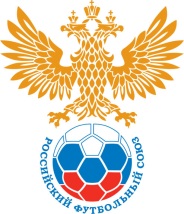 РОССИЙСКИЙ ФУТБОЛЬНЫЙ СОЮЗРАПОРТ ИНСПЕКТОРА     ОРГАНИЗАЦИЯ И ПРОВЕДЕНИЕ МАТЧА   Первенства России среди команд клубов ФНЛ;   Первенства России среди команд клубов второго дивизиона;   РОСГОССТРАХ  Первенства молодежных команд клубов РФПЛ;   _____ финала Кубка России                                                                                                  №ЗАМЕЧАНИЯ  Да Нет   а.Замечания по проведению предматчевого совещания.   б.Замечания по действию служб правопорядка, пожарной, медицинской и контрольно – пропускной.   в.Замечания по обеспечению правопорядка, безопасности участников матча и зрителей.   г.Замечания по подготовке и соответствию спортсооружения и футбольного поля для проведения матча, согласно Регламенту и Правилам игры.   д.Замечания о наличии и предоставлении необходимой нормативной документации.   е.Замечания по приему, размещению, отъезду команды гостей и официальных лиц матча.  ж.Инциденты на поле, стадионе до, во время и после окончания матча.   з.Замечания по поведению тренеров и официальных лиц, зрителей, судей.   и.Замечания по выполнению футбольным Клубом контрактных обязательств перед спонсорами и Основным вещателем.   к.Прочие замечания по организации и проведению матча.ПредупрежденияПредупрежденияПредупрежденияПредупрежденияПредупрежденияПредупрежденияПредупрежденияПредупрежденияПредупрежденияПредупрежденияПредупрежденияПредупрежденияПредупрежденияПредупрежденияПредупрежденияПредупрежденияПредупрежденияКол-во игроковКоманда  (хозяева) №№Команда     (гости)  №№УдаленияУдаленияУдаленияУдаленияУдаленияУдаленияУдаленияУдаленияУдаленияУдаленияУдаленияУдаленияУдаленияУдаленияУдаленияУдаленияУдаленияКол-во игроковКоманда  (хозяева) Команда  (хозяева) №Команда     (гости)   Команда     (гости)   №1. Красные и желтые карточки  (максимум 10 баллов)2. Спортивность игры  (максимум 10 баллов)3. Поведение команд  (максимум 5 баллов)4. Отношение к судьям  (максимум 5 баллов)5. Поведение официальных лиц  (максимум 5 баллов)6. Поведение зрителей  (максимум 5 баллов)Общее число баллов (итоговая оценка)Разделить на 40 (35 в случае отсутствия зрителей команды гостей)Баллы                        ОценкаБаллы                         Оценка